   ST. GREGORIOS COLLEGE KOTTARAKARA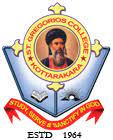 (Affiliated to University of Kerala)Pulamon P O, Kottarakara – 691531Kollam Dist. Phone No: 04742651972, 04742650133SL No:Application for the post of Non-Teaching Staff[OFFICE ATTENDANT, TECHNICAL ASSISTANT AND COMPUTER ASSISTANT](Please attach relevant document self-attested Xerox copies)(Please attach relevant document self-attested Xerox copies)IV. NAMES AND ADDRESSES OF REFERENCES:                                                                                   2)      N.B. Copies of the testimonials should be attachedV. PAYMENT DETAILSI …………………………………………………. hereby declare that the information given above is true & correct to the best of my knowledge.Place:Date:                                                                                                                                                                                         Signature of ApplicantI.PERSONL INFORMATIONSI.PERSONL INFORMATIONSName of the Applicant:(IN BLOCK LETTERS)Age, Date of BirthFather’s NameGenderMarital Status, (if married Name of Spouse)Religion & CommunityLanguages knownPERMANENT ADDRESSPINADDRESS FOR COMMUNICATIONPINMob.NoEmailII. ACADEMIC RECORDS BEGINNING WITH SSLCII. ACADEMIC RECORDS BEGINNING WITH SSLCII. ACADEMIC RECORDS BEGINNING WITH SSLCII. ACADEMIC RECORDS BEGINNING WITH SSLCII. ACADEMIC RECORDS BEGINNING WITH SSLCII. ACADEMIC RECORDS BEGINNING WITH SSLCII. ACADEMIC RECORDS BEGINNING WITH SSLCCOURSEINSTITUTIONBOARD/UNIVERSITYCLASSMARKS OBTAINED (%)UNIVERSITY RANK (If Any)YEAR OF PASSINGIII. EMPLOYMENT HISTORY (Start with the most recent)III. EMPLOYMENT HISTORY (Start with the most recent)III. EMPLOYMENT HISTORY (Start with the most recent)III. EMPLOYMENT HISTORY (Start with the most recent)INSTITUTIONPOSITION HELDPERIOD OF SERVICENATURE OF EXPERIENCE